Anmeldung Neulingskurs SRG Sigmaringen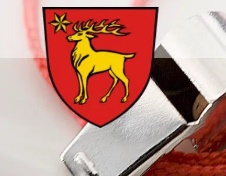 Hiermit melde ich mich zum Neulingskurs 2023 der Schiedsrichtergruppe Sigmaringen an.Die ausgefüllte Datei bitte an eine der unten angegebenen Adressen schicken.Name:Vorname: Geburtsdatum: Verein:Adresse:Adresse:Telefon: E-Mail:Ort, DatumUnterschriftObmann					NachwuchsgewinnungHans-Peter WessnerYannick WeikertTel: +491749285454Tel: +4915906183655E-Mail: 	wessner.hettingen@freenet.deE-Mail: yannick.weikert@gmx.deE-Mail SRG: info@schiedsrichtergruppe-sigmaringen.deE-Mail SRG: info@schiedsrichtergruppe-sigmaringen.de